        КАРАР                                                 № 125                                      РЕШЕНИЕ«27 » март        2014й.                                                                       «27 » марта     2014г.О внесении изменений в Положение об обеспечении условий для развития на территории муниципального образования массовой физической культуры и спорта на территории  сельского поселения  Еремеевский  сельсовет муниципального района Чишминский район Республики Башкортостан    В целях приведения Положения  об обеспечении условий для развития на территории муниципального образования массовой физической культуры и спорта на территории  сельского поселения Еремеевский сельсовет муниципального района Чишминский район Республики Башкортостан, утверждённого решением Совета сельского поселения Еремеевский  сельсовет от 27 марта 2013года  №  93, в соответствие действующему законодательству, Федеральному  закону от 04.12.2007г.  № 329-ФЗ « О физической культуре и спорте в Российской Федерации», Федеральному закону от 29.12.2012г. № 273-ФЗ «Об образовании в Российской Федерации»Совет сельского поселения  Еремеевский  сельсовет муниципального района Чишминский район решил:1. Внести в Положение об обеспечении условий для развития на территории муниципального образования массовой физической культуры и спорта на территории  сельского поселения Еремеевский сельсовет муниципального района Чишминский район Республики Башкортостан следующее изменение:а) раздел 4 Положения  изложить в следующей редакции: Полномочия и права администрации сельского поселения Еремеевский  сельсовет муниципального района Чишминский район Республики Башкортостан в области физической культуры и спорта:    «1) определение основных задач и направлений развития физической культуры и спорта с учетом местных условий и возможностей, принятие и реализация местных программ развития физической культуры и спорта;популяризация физической культуры и спорта среди различных групп населения;организация проведения муниципальных официальных физкультурных мероприятий и спортивных мероприятий, а также организация физкультурно-спортивной работы по месту жительства граждан;утверждение и реализация календарных планов физкультурных мероприятий и спортивных мероприятий муниципальных образований;организация медицинского обеспечения официальных физкультурных мероприятий и спортивных мероприятий муниципальных образований;содействие обеспечению общественного порядка и общественной безопасности при проведении на территориях муниципальных образований официальных физкультурных мероприятий и спортивных мероприятий;6.1)осуществление контроля за соблюдением организациями, созданными муниципальными образованиями и осуществляющими спортивную подготовку, федеральных стандартов спортивной подготовки в соответствии с законодательством Российской Федерации;осуществление иных установленных в соответствии с законодательством Российской Федерации и уставами муниципальных образований полномочий». Глава сельского поселения Еремеевский  сельсоветмуниципального районаЧишминский районРеспублики Башкортостан                                                    В.М.КарачуринаБаШКортостан  РеспубликАҺы          ШишмӘ районы    МУНИЦИПАЛЬ РАЙОНЫныҢ         ӢӘРМИ АУЫЛ СОВЕТЫ   ауыл биЛӘмӘҺе   СОВЕТЫ     452172, Йәрми  ауылы, Ẏзәк  урам, 18тел.: 2-47-00, 2-47-41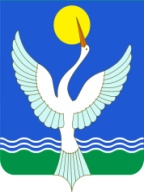                     СОВЕТ СЕЛЬСКОГО ПОСЕЛЕНИЯ  ЕРЕМЕЕВСКИЙ сельсоветМУНИЦИПАЛЬНОГО РАЙОНАЧишминскИЙ районРЕСПУБЛИКИ БАШКОРТОСТАН452172, с.Еремеево,  ул.Центральная, 18тел.: 2-47-00, 2-47-41